Workshop“LIDERANÇA E INOVAÇÃO NA HOTELARIA E RESTAURAÇÃO”Ficha de InscriçãoEmpresa: ________________________________________________________NIF: ____________________________________________________________Morada: _____________________________________________________________________________ Código Postal: ________- ______ ________________Telefone: _______________________ Telemóvel: _______________________E-mail: _________________________ Website: _________________________Nome dos Participantes:________________________________________________________________________________________________________________________________________________________________________________________________Selecionar a data e o local mais conveniente:29 |outubro|2014 | Vila Real 	         11 |novembro|2014 | Lamego                	Biblioteca Municipal de Vila Real	         Escola de Hotelaria de Turismo do Douro – LamegoRua Madame Brouillard	  		         Quinta de São Carlos - Rua Visconde de Arneirós5000- 573 Vila Real				         5100-210 Lamego		Co-financiamento:                                    Organização:	       Parceiros: 			          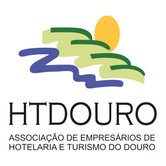 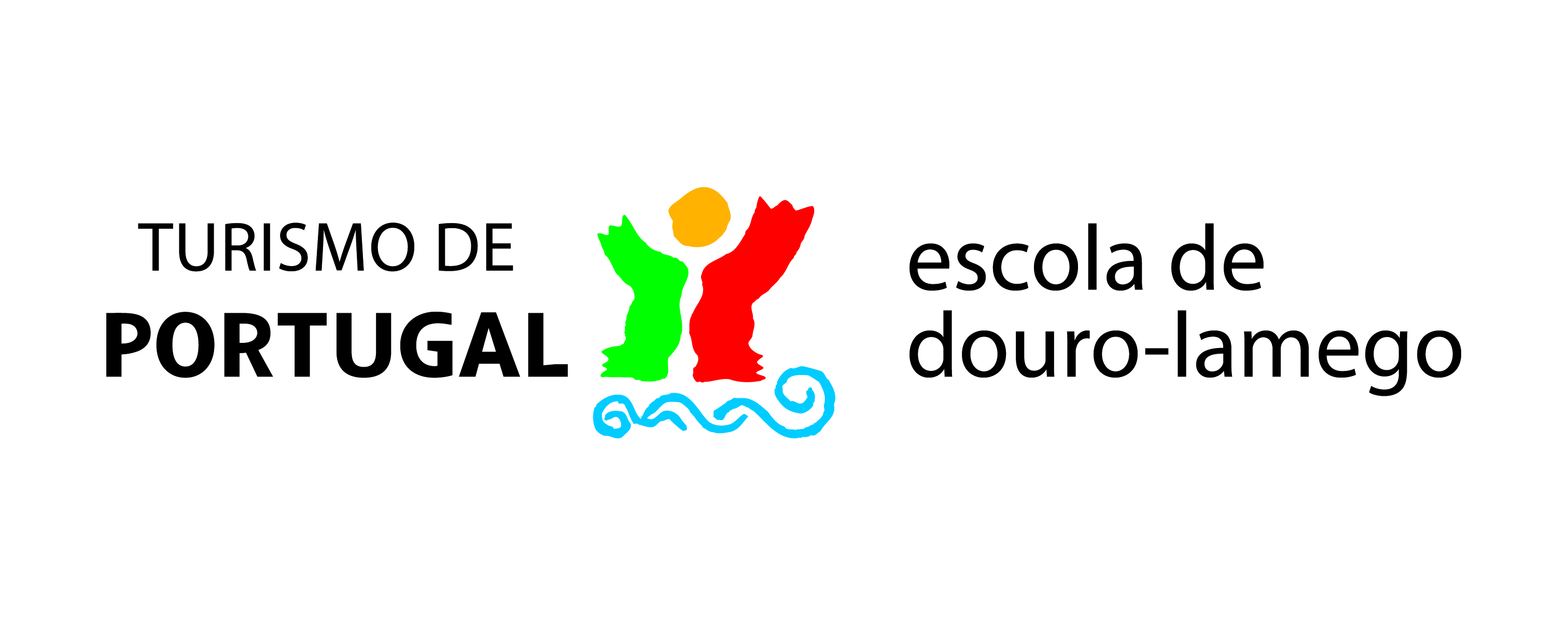 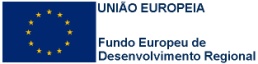 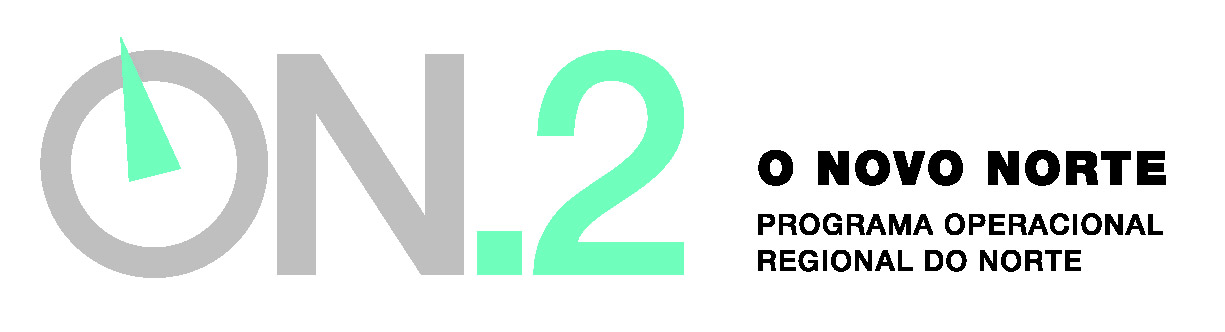 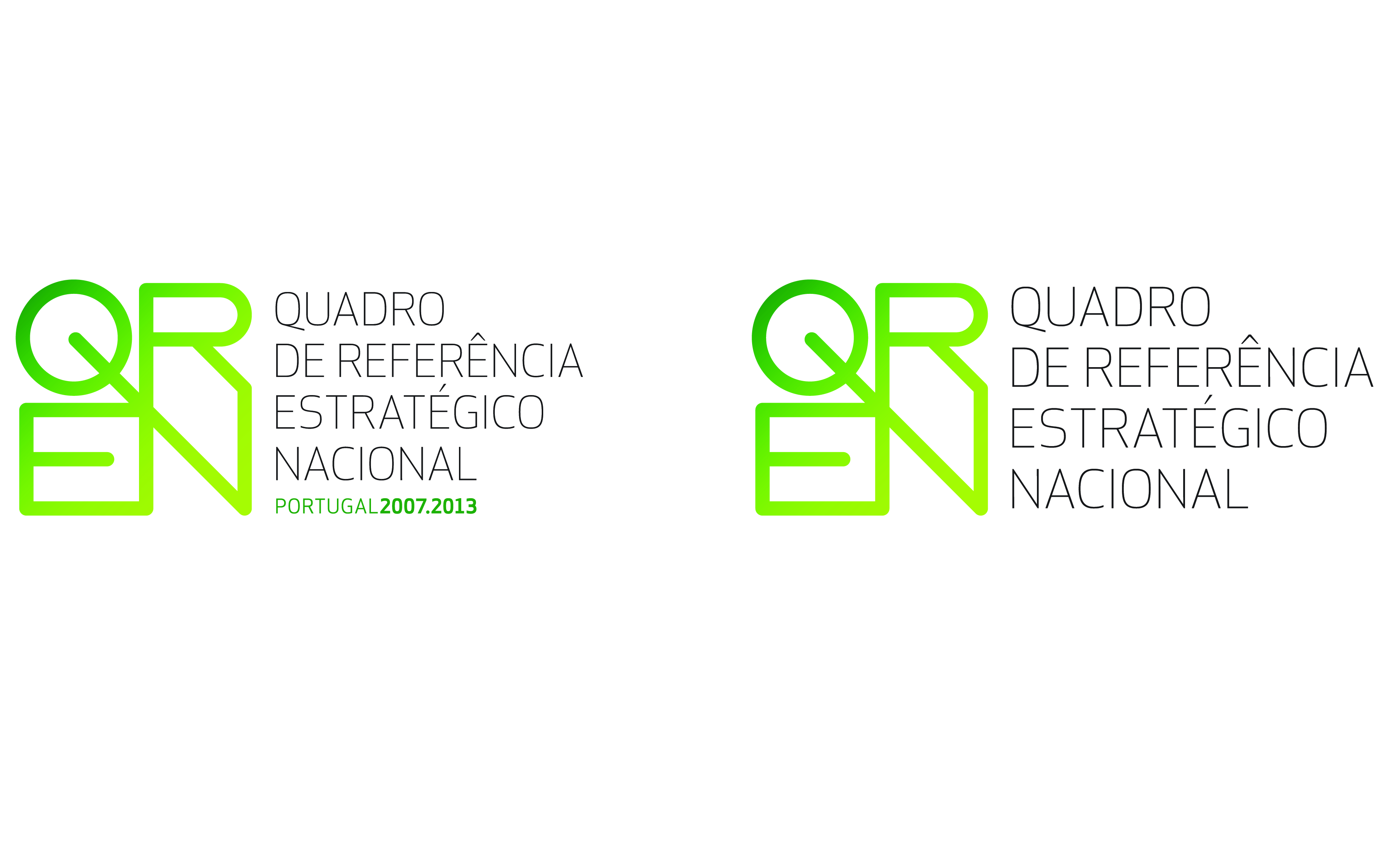 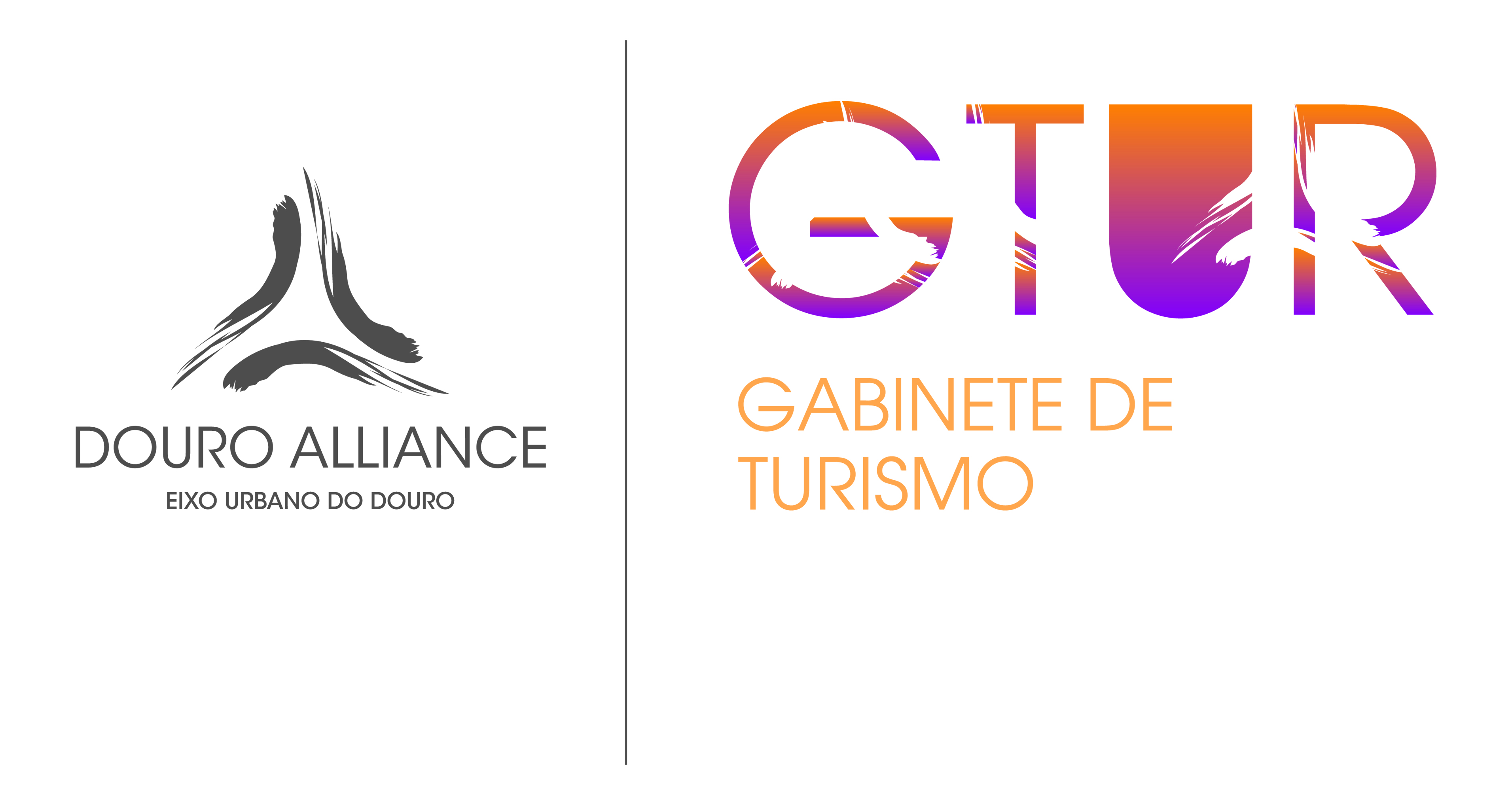                                   INSCRIÇÕES GRATUITAS:      Pessoa de contacto: Maria João Monteiro      E-mail: geral@htdouro.com      Telefone para informações: 254 688 433